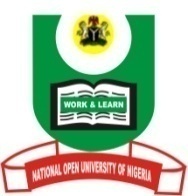 NATIONAL OPEN UNIVERSITY OF NIGERIAUNIVERSITY VILLAGE, PLOT 91 CADASTRAL ZONE, NNAMDI AZIKIWE EXPRESS WAY, JABI - ABUJA.FACULTY OF SCIENCESDEPARTMENT OF PURE AND APPLIED SCIENCESJULY 2018 EXAMINATIONCOURSE CODE:        CHM 306COURSE TITLE:        INSTRUMENTAL METHODS OF ANALYSISCOURSE UNIT:          2TIME: 	               2 HOURSINSTRUCTION:         Question one is compulsory. Answer question one and                                        any other three questions.QUESTION ONEa)   Compare and contrast between the following in terms of what happens when they absorb electromagnetic radiation, and the region of the electromagnetic radiation where they absorb energy:Electronic spectroscopyVibrational spectroscopyRotational spectroscopy                                                                           71/2 Marks.aii) Write short on absorption of radiation and emission of radiation.     61/2 marksbi)  What is fluorescence spectroscopy.                                                     3 marksbii)  List one compound that can be determined by fluorescence spectroscopy.   1markbiii)  Mention one applications of fluorescence spectroscopy.                              1 markci)  Explain the basic concept or theory of conductimetry.                                    5 marks                                                                                                                                                                       cii) Highlight the major application of conductimetry.                                          1 markQUESTION TWOa) What is the principle behind optical methods of analysis?   11/2 marksb) State and explain briefly the types of optical methods of analysis. 71/2 marksci)    Write short note on the following terms:         i.     Absorbance         ii.    Transmittance.                                                                         3 markscii) Define the relationship between absorbance and transmittance.     3 marks    QUESTION THREEa) What information can be obtained from measuring the refractive index of a compound using a refractometer?                                                                                                                51/2 marks                                                                                                                b) Describe how the refractive index of a compound can be determined using a refractometer.                                                                                                                                           7marks                                                                                                                                                    c) List the major classes of spectroscopy that is associated with the nature of the radiation that is been absorbed or emitted.                                                                                             21/2 marksQUESTION FOURWhat happens when infrared radiation of a characteristic frequency interacts with a molecule?                                        71/2 marks4b)   Distinguish between Finger print region and Group frequencies.                            71/2 marksQUESTION FIVEa) Discuss briefly the working principle of the following chemical instrumental method:flame emission                                                                                                71/2 marksflame atomic absorption spectroscopy.                                                           71/2 marks                                                           .    